INDICAÇÃO N. 144/2017INDICO ao Prefeito Municipal, Exmº. Sr. Fernando Galvão Moura, nos termos regimentais, que, junto a Diretora do Departamento Municipal de Obras, Sra. Angela Maria Macuco do Prado Brunelli, para que realizem a operação “Recape” na rua Samir Ismael, do Residencial São Conrado. JustificativaComo pode ser observado nas fotos em anexo, a totalidade da via se encontra em situação precária e calamitosa, justificando a intervenção deste Departamento com visitas a efetuar os devidos reparos na via, para que a mesma seja recapeada.Peço ao Sr. Prefeito e a Sra. Diretora, que atendam esta indicação realizando no local a operação “Recape”, e, dessa forma atendendo aos pedidos dos moradores do local.Bebedouro, Capital Nacional da Laranja, 08 de março de 2017.Jorge Emanoel Cardoso RochaProfessor Jorge Cardoso - PSDRua Samir Ismael, do Residencial São Conrado – Bebedouro/SP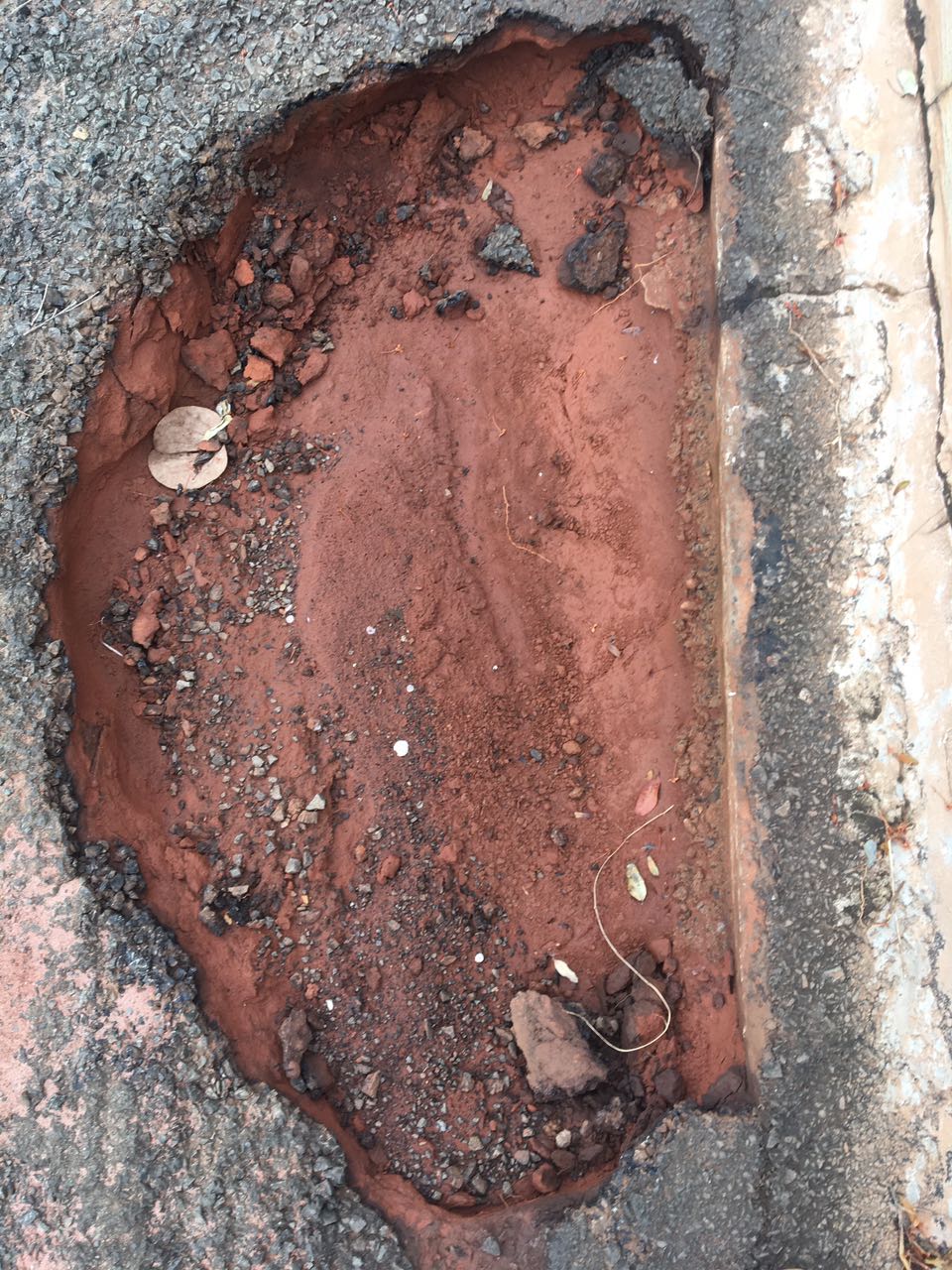 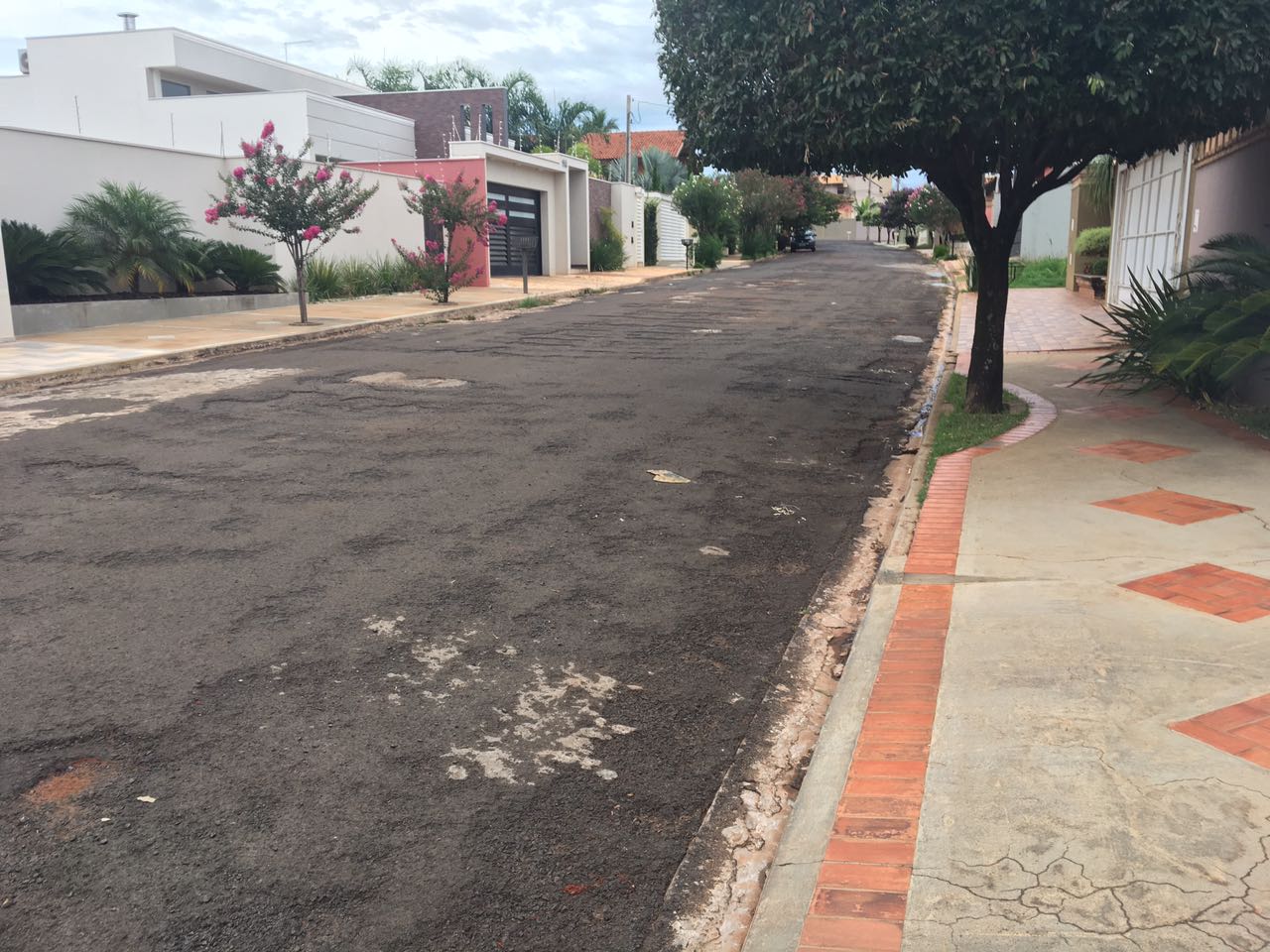 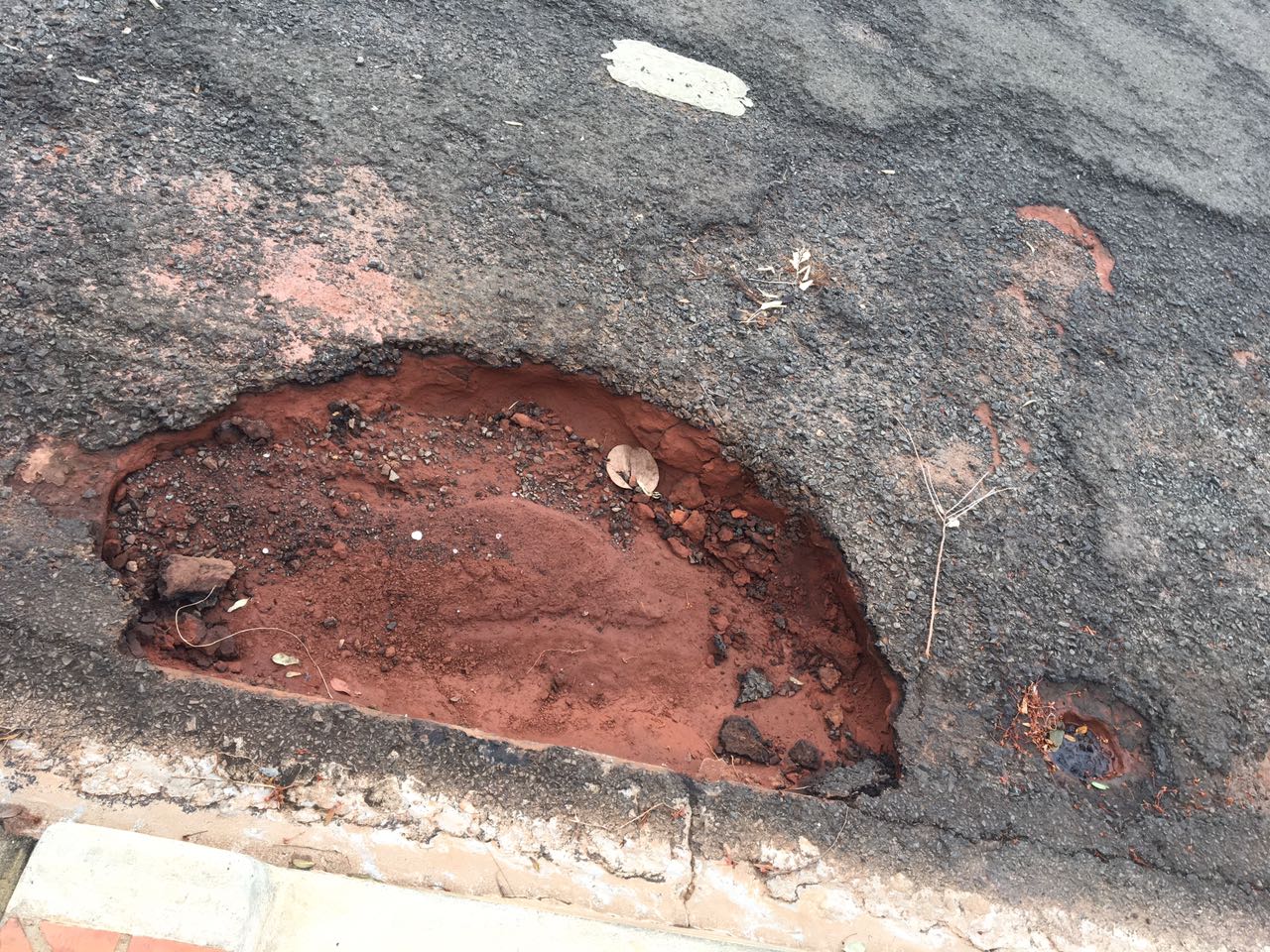 